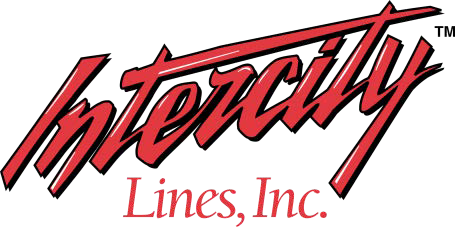 _____________________________________/______________________________________________CARDHOLDER’S NAME	CARDHOLDER’S SIGNATUREPLEASE FILL OUT FIELDS BELOW IF PAYING WITH A CREDIT CARDPLEASE FILL OUT FIELDS BELOW IF PAYING WITH A CREDIT CARDCOST:VEHICLE:PICK UP CITY & STATE:DROP OFF CITY & STATE:PAYMENT TO BE MADE BY WHOM:PAYMENT TO BE MADE BY WHOM:METHOD: CASH               CASHIER’S CHECK                E-CHECK                VISA OR MASTERCARDMETHOD: CASH               CASHIER’S CHECK                E-CHECK                VISA OR MASTERCARDBILLING ADDRESS FOR CARD: 	BILLING ADDRESS FOR CARD: 	**NO 3RD PARTY CREDIT CARDS OR AMEX. DO NOT PUT YOUR CC # ON HERE. WE WILL CALL YOU FOR IT****NO 3RD PARTY CREDIT CARDS OR AMEX. DO NOT PUT YOUR CC # ON HERE. WE WILL CALL YOU FOR IT**IF PAYING WITH A CREDIT CARD PLEASE SIGN BELOW OR CLICK HERE TO SIGN DIGITALLYIF PAYING WITH A CREDIT CARD PLEASE SIGN BELOW OR CLICK HERE TO SIGN DIGITALLY